PARENTAL/GUARDIAN CONSENT FORM AND LIABILITY WAIVER
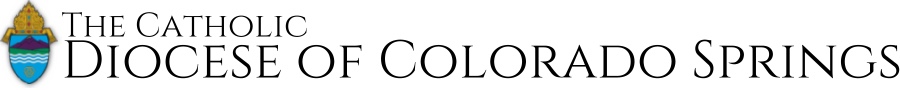 Participant’s name: ____________________________________________________________Birth date: _____________________________________________ Sex: __________________Parent/Guardian’s name: ____________________________________________________Home address: ________________________________________________________________Home phone: __________________________ Business phone: _________________________I, __________________________ grant permission for my child, ________________________       (Parent or guardian’s name)                                                               (Child’s name)
to participate in this parish event that requires transportation to a location away from the parishsite. This activity will take place under the guidance and direction of parish employees and/orvolunteers from St. Mark Catholic Church.                                   (Name of parish)
A brief description of the activity follows:Type of event: Steubenville of the RockiesDate of event: Friday, July 1st to Sunday, July 3rd, 2021Destination of event: Gaylord Rockies Resort and Convention Center, Aurora, COIndividual in charge: Joe Heasley, Chloe Elder, and Various Youth Ministers from the Archdiocese of DenverEstimated time of departure and return: Drop Off: July 1st at 4:00 PM, Pick Up: July 3rd at 12:00 PMMode of transportation to and from event: Parents are responsible for transportation to and from Gaylord Rockies Resort and Convention Center, Aurora, CO
As parent and/or legal guardian, I remain legally responsible for any personal actions taken bythe above named minor (“participant”). I agree on behalf of myself, my child named herein, or our heirs, successors, and assigns, to hold harmless and defend St. Mark Catholic Church, its officers, directors, employees.						  (Name of Parish)and agents, and the Diocese of Colorado Springs, its employees and agents, chaperons, or representatives associated with the event, from any claim arising from or in connection with my child attending the event or in connection with any illness or injury (including death) or cost of medical treatment in connection therewith, and I agree to compensate the parish, its officers,directors and agents, and the Diocese of Colorado Springs, its employees and agents andchaperons, or representative associated with the event for reasonable attorney’s fees andexpenses which may incur in any action brought against them as a result of such injury ordamage, unless such claim arises from the negligence of the parish/diocese.
Signature: ___________________________________________ Date: _____________MEDICAL MATTERS: I hereby warrant that to the best of my knowledge, my child is ingood health, and I assume all responsibility for the health of my child. (Of the followingstatements pertaining to medical matters, sign only those that are applicable.)Emergency Medical Treatment: In the event of an emergency, I hereby give permission totransport my child to a hospital for emergency medical or surgical treatment. I wish to beadvised prior to any further treatment by the hospital or doctor. In the event of an emergency, ifyou are unable to reach me at the above numbers, contact:Name & relationship: ___________________________________________________________Phone: _______________ Family doctor: ____________________ Phone: ________________Family Health Plan Carrier: ____________________________ Policy #: __________________Signature: _____________________________________________ Date: __________________
Other Medical Treatment: In the event it comes to the attention of the parish, its officers,directors and agents, and the Arch/Diocese of ______________________, chaperons, orrepresentatives associated with the activity, that my child becomes ill with symptoms such asheadache, vomiting, sore throat, fever, diarrhea, I want to be called collect (with phone chargesreversed to myself).
Signature: ____________________________________________ Date: ___________________
Medications: My child is taking medication at present. My child will bring all such medicationsnecessary, and such medications will be well-labeled. Names of medications and concisedirections for seeing that the child takes such medications, including dosage and frequency ofdosage, are as follows:____________________________________________________________________________________________________________________________________________________________Signature: _____________________________________________Date: ___________________
No medication of any type, whether prescription or non-prescription, may be administered to mychild unless the situation is life-threatening and emergency treatment is required.Signature: _____________________________________________Date: ___________________
I hereby grant permission for non-prescription medication (i.e. non-aspirin products such asacetaminophen or ibuprofen, throat lozenges, cough syrup) to be given to my child, if deemedappropriate.
Signature: _____________________________________________Date: ___________________
(continued on next page)Specific Medical Information: The parish will take reasonable care to see that the followinginformation will be held in confidence.Allergic reactions (medications, foods, plants, insects, etc.): _____________________________________________________________________________________Immunizations: Date of last tetanus/diphtheria immunization: _____________________________________________________________________________________Does child have a medically prescribed diet? _____________________________________________________________________________________Any physical limitations? _____________________________________________________________________________________Is child subject to chronic homesickness, emotional reactions to new situations, sleepwalking,bedwetting, fainting? _____________________________________________________________________________________Has child recently been exposed to contagious disease or conditions, such as mumps, measles,chicken pox, etc.? If so, list date and disease or condition: _____________________________________________________________________________________You should be aware of these special medical conditions of my child: __________________________________________________________________________________________________________________________________________________________________________
__________________________________________________________________________________________________________________________________________________________________________